Electric & Hybrid Electric Vehicles 1st EditionChapter 19 – Fuel Cells and Advanced TechnologiesLesson PlanCHAPTER SUMMARY: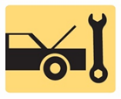 1. Fuel-Cell Technology, Refueling with Hydrogen, and Direct Methanol Fuel Cells2. Fuel-Cell Vehicle Systems, Fuel-Cell Hybrid Vehicles, and Hydrogen Storage3. Ultracapacitors, Fuel-Cell Vehicle Transaxles, and HCCI_____________________________________________________________________________________OBJECTIVES: 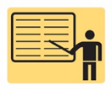 1. Explain how a fuel cell generates electricity and list the advantages and disadvantages of fuel cells.2. List the types of fuel cells and vehicle systems that use them.3. Explain how ultracapacitors and transaxles work in fuel-cell hybrid vehicles.4. Discuss the use of hydraulic pressure as an energy source.5. Describe the HCCI combustion process.6. Discuss alternative electricity sources._____________________________________________________________________________________RESOURCES: (All resources may be found at jameshalderman.com)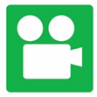 1. Task Sheet: Fuel Cell Identification2. Chapter PowerPoint 3. Crossword Puzzle and Word Search (L3)4. Videos: (L3) Light Duty Hybrid Electric5. Animations: (L3) Light Duty Hybrid Electric_____________________________________________________________________________________ACTIVITIES: 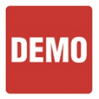 1. Task Sheet: Fuel Cell Identification_____________________________________________________________________________________ASSIGNMENTS: 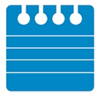 1. Chapter crossword and word search puzzles from the website.2. Complete end of chapter quiz from the textbook. 3. Complete multiple choice and short answer quizzes downloaded from the website._____________________________________________________________________________________CLASS DISCUSSION: 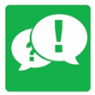 1. Review and group discussion chapter Frequently Asked Questions and Tech Tips sections. 2. Review and group discussion of the five (5) chapter Review Questions._____________________________________________________________________________________NOTES AND EVALUATION: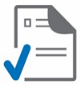 _____________________________________________________________________________________